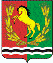 АДМИНИСТРАЦИЯМУНИЦИПАЛЬНОГО ОБРАЗОВАНИЯ РЯЗАНОВСКИЙ СЕЛЬСОВЕТ
АСЕКЕЕВСКОГО РАЙОНА ОРЕНБУРГСКОЙ ОБЛАСТИРАСПОРЯЖЕНИЕ ===================================================================== 17.10.2023                                       с. Рязановка                                        № 16-р  О приеме осужденного на работу                 На основании направления Бугурусланского МФ ФКУ УИИ УФСИН России по Оренбургской области от октября 2023 года № 45/3/1-, руководствуясь постановлением главы района муниципального образования «Асекеевский район»    № 654-п от 01.12.2016 года «Об определении перечня объектов для отбывания наказания в виде обязательных и исправительных работ», № 200-п от 11.03.2022 «О внесении изменений в постановление от 01.12.2016 № 654-п»:       1. Принять на обязательные работы Денисова Виктора Ивановича 16.06.1966 года рождения, на безвозмездной основе, с 17 октября  2023 года в администрацию Рязановского сельсовета в качестве разнорабочего по благоустройству территории сельсовета (уборка территории от мусора) сроком на 300 (триста) часов.       2. Ознакомить Денисова В.И. с правилами внутреннего распорядка и техникой безопасности.       3. Денисову В.И. установить режим работы:Начало работы:   9.00ч.Окончание работы: 13.00ч.Выходные дни: суббота, воскресенье.       4. Специалисту администрации Кулясовой О.В. вести табель учета рабочего времени с отражением количества отработанных  часов.       5. Распоряжение  вступает в силу со дня его принятия.Глава муниципального образования                                               А.В. Брусилов